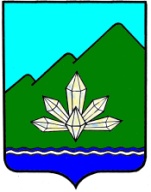 Приморский крайДума Дальнегорского городского округаседьмого созываПРОЕКТ РЕШЕНИЯ26 марта 2021 года                         г. Дальнегорск                                             №____Об отчете о деятельности Контрольно-счетной палаты Дальнегорского городского округа в 2020 году	Руководствуясь федеральными законами от 6 октября 2003 года № 131-ФЗ «Об общих принципах организации местного самоуправления в Российской Федерации», от 7 февраля 2011 года № 6-ФЗ «Об общих принципах организации и деятельности контрольно-счетных органов субъектов Российской Федерации и муниципальных образований», Уставом Дальнегорского городского округа,  Положением «О Контрольно-счетной палате Дальнегорского городского округа», утвержденным решением Думы Дальнегорского городского округа от 26 сентября 2013 года №147,Дума Дальнегорского городского округа,РЕШИЛА:1. Отчет о деятельности Контрольно-счётной палаты Дальнегорского городского округа в 2020 году принять к сведению.2. Признать деятельность Контрольно-счётной палаты Дальнегорского городского округа в 2020 году удовлетворительной.3. Разместить настоящее решение на официальном сайте Дальнегорского городского округа в информационно-телекоммуникационной сети «Интернет».4. Настоящее решение вступает в силу с момента принятия.Председатель ДумыДальнегорского городского округа                                                             В.И. Язвенко